Small project data analysis position.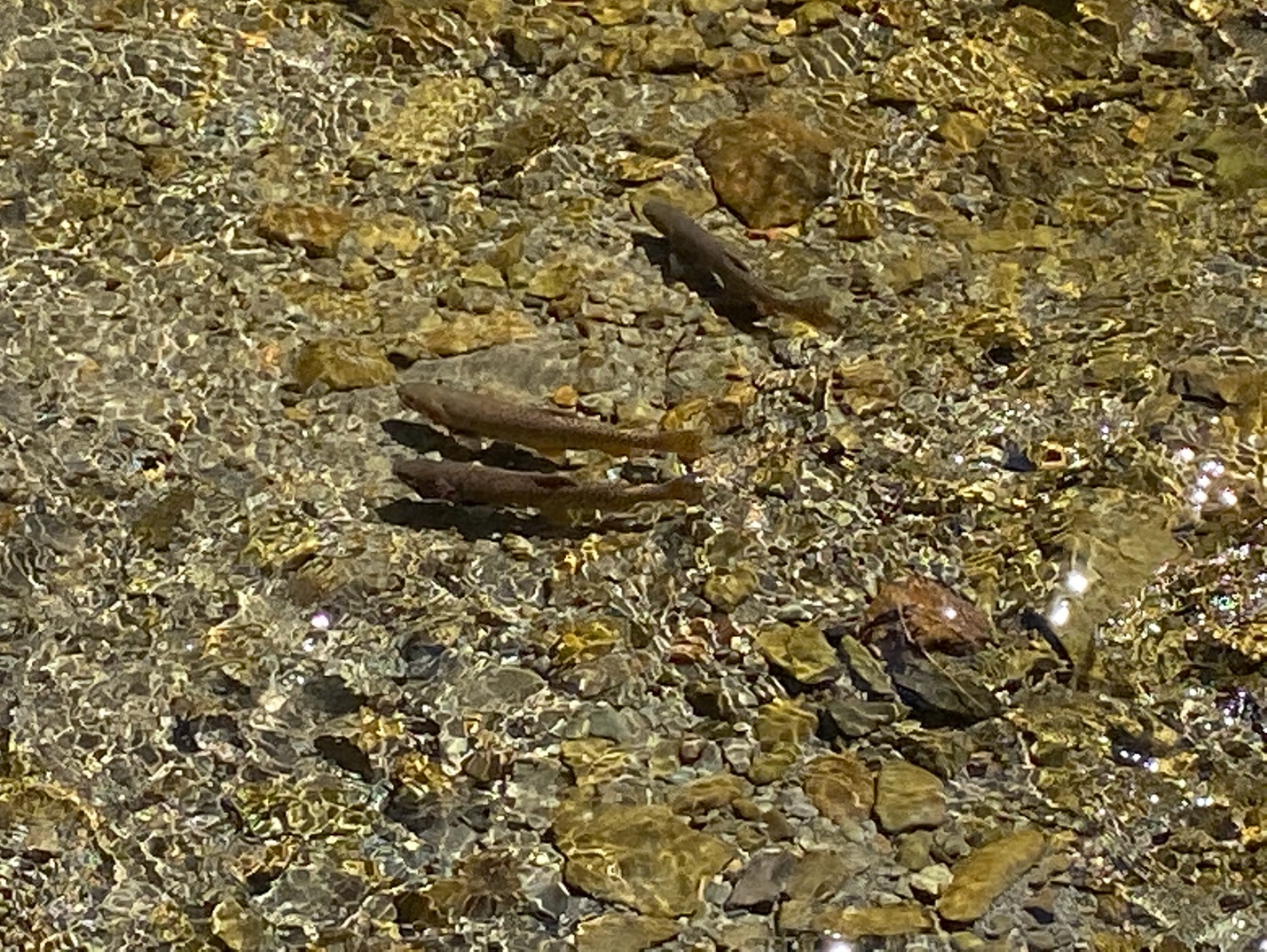 Qualifications: independent data analysis experience and familiarity with gene expression.Expected number of hours of work: 120 hrsOffered pay: $2400Contact: Christine.verhille@montana.eduWe are looking to pay a student to analyze Madison River salmonid fish gene expression data in relation to temperature logger data. The data set was collected with the objective of connecting evidence of temperature stress causing immune suppression in yearling salmonids. This person should have experience performing data analysis independently and ideally be familiar with gene expression data.Expression of a suite of eight genes known to relate to temperature stress, oxidative stress, and immune system components were tracked in fish captured in the Madison River throughout two summers concurrently with temperature logging. All biological samples have been processed and expression quantified and adjusted. However, temperature logger data has not yet been processed or analyzed. The analysis required is to investigate relationships among expression of stress-related genes, immune-related genes, and river temperature.Please email (to christine.verhille@montana.edu) your resume and short cover letter describing experience with data analysis and gene expression.